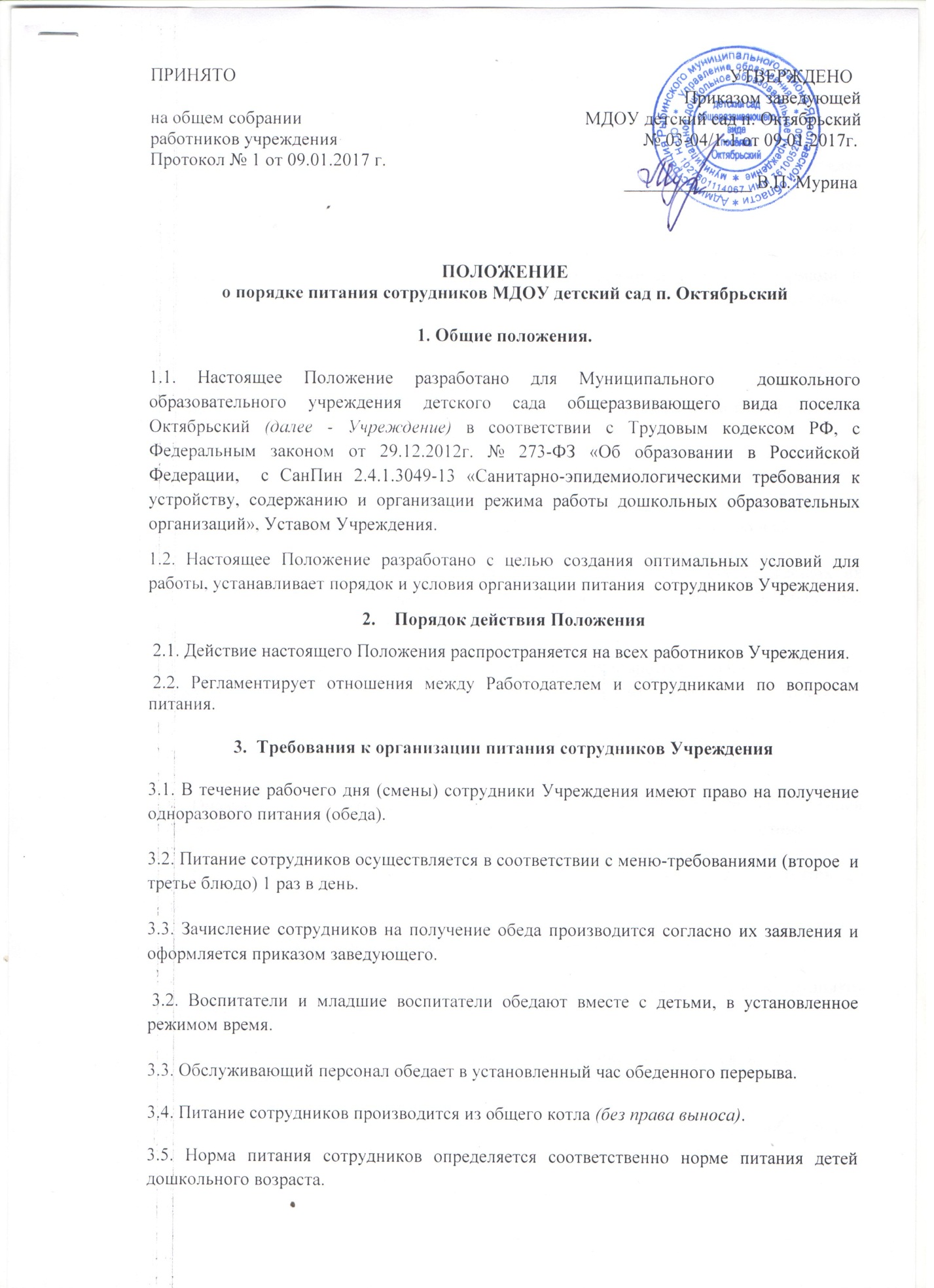 3.6. Снятие с питания сотрудников, не желающих питаться в учреждении, осуществляется на основании личного заявления на имя заведующего.4. Приобретение продуктов для сотрудников Учреждения4.1. Организация питания в учреждении возлагается на администрацию дошкольного образовательного учреждения.4.2. Требования к деятельности по формированию рационов и организации питания сотрудников в учреждении определяются санитарно-эпидемиологическими правилами и нормативами, установленными санитарными, гигиеническими и иными нормами и требованиями, несоблюдение которых создаёт угрозу жизни и здоровью сотрудников учреждения. 4.3. Оборудование и содержание пищеблока должны соответствовать Санитарным правилам  «Санитарно-эпидемиологические требования к объектам воспитания и образования » от 30.12. 2011 г. за № 1684, а также типовой инструкции по охране труда при работе в пищеблоке. 4.4. Продукты питания приобретаются для организации питания воспитанников Учреждения при наличии сертификатов соответствия, удостоверения качества на продукты, ветеринарной справки на молочную, мясную, рыбную продукцию и яйцо.4.5. Транспортировку пищевых продуктов проводят в условиях, обеспечивающих их сохранность и предохраняющих от загрязнения в соответствии с действующими санитарно-эпидемиологическими правилами и нормативами.4.6. Сроки хранения и реализации особо скоропортящихся продуктов должны соблюдаться в соответствии с действующими санитарно-эпидемиологическими правилами и нормативами.5. Финансирование расходов на питание в Учреждении5.1. Оплата питания сотрудниками производится согласно ведомости, составленной  бухгалтером Учреждения ежемесячно до 15 числа месяца, следующего за отчетным.5.2. Сотрудники полностью оплачивают стоимость сырьевого набора продуктов по себестоимости.6. Ответственность за организацию питания в Учреждении.6.1. Ответственность за строгое соблюдение порядка организации питания сотрудников несёт заведующая Учреждения.6.2. Ответственность за составление меню для питания сотрудников несёт старшая медицинская сестра.6.3. Ответственность за составление табеля питания сотрудников и за приобретение и расход продуктов питания возлагается на  завхоза и кладовщика Учреждения.